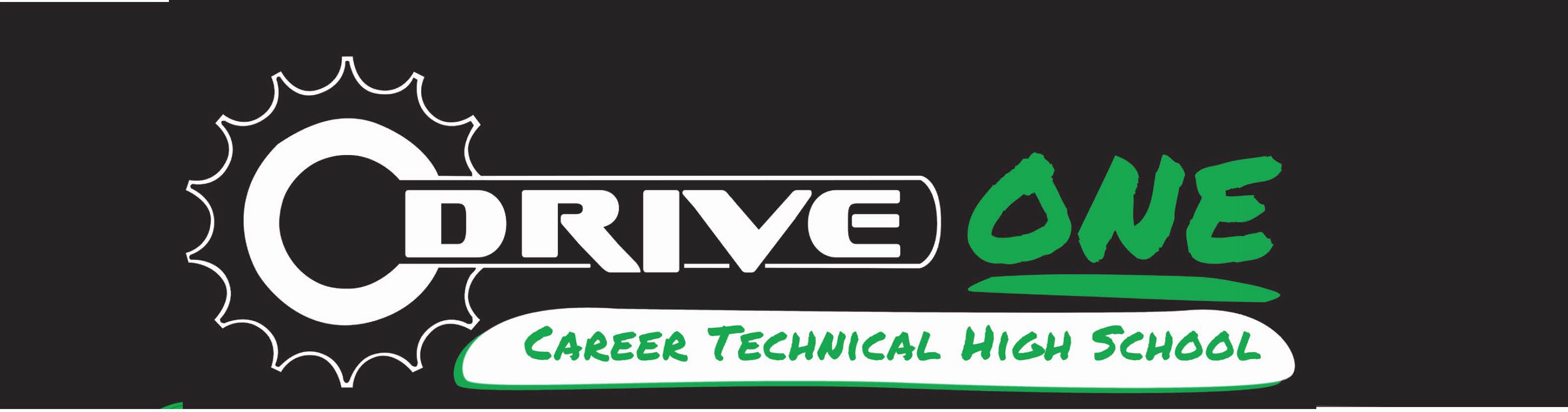 Drive One Career Technical High School15900 Common Road Roseville, Michigan 48066586.879.0865Board Meeting Virtual Meeting: See Directions BelowAgendaJanuary 21, 2021Call to OrderRoll CallApproval of the AgendaPledge of AllegianceThe Mission of Drive One Career Technical High School is to cultivate the potential in each student by integrating differentiated classroom academic instruction and hands-on instruction with relevant work-based experiences.  All students will discover their talents, skills, and abilities and develop a plan for their chosen field.  All students will be connected to academic skills, technical skills, employability skills that prepare them for post- secondary success.	Public Comment: Agenda Items Only       The Board recognizes the public's right to comment on educational issues and the value of allowing 	members of the public to express themselves on school matters.  Pursuant to standard Board Policy, 	public comment is limited to two minutes duration for each participant who wishes to address the 	Board.  No participant may speak more than once on the same topic unless all others who wish to speak 	on 	that topic have been heard.  Participants shall direct all comments to the Board and not to staff or other 	participants.  All statements shall be directed to the presiding officer; no person may address or question 	Board members individually.  The Board is not likely to verbally respond to any public comments 	at the time of 	the meeting but may refer comments to appropriate personnel for follow up or respond 	itself in a time efficient 	manner.  Those in attendance at this meeting are reminded that this is a meeting of the Board of 	Directors in 	public for the purpose of conducting academy business.  It is not considered to 	be a public meeting	New BusinessApproval of minutes from the December 17, 2020 Board MeetingPlanning Committee ReportUpdate on Contract with NextlvlFinance Committee ReportUpdate on Building leasePublic Relations/Marketing Committee Report	4.0	Old Business	4.1 Current Financial Report	       Checking account opened at PNC bank with $200 donation 	 5.0	Administrator’s Report6.0	Authorizer Comments7.0	Extended Public Comment (For non-agenda items)8.0 	Adjournment		Topic: Monthly Board Meeting
Time:  January 21, 2020   6:00 PM Eastern Time (US and Canada)
Join Zoom Meetinghttps://us02web.zoom.us/j/83410485836Meeting ID: 834 1048 5836One tap mobile+16465588656,,83410485836#Proposed minutes of this meeting will be available for public inspection at 15900 Common Rd., Roseville, MI 48066 no later than eight (8) business days after the meeting.  Approved minutes will be available at that office no later than five (5) business days after the meeting at which they were approved (Open Meetings Act, P.A. 267).Individuals with a disability or those needing special services to participate in this meeting should contact driveonedetroit@gmail.com or call the school at 586-879-0865 least five days prior to the meeting.